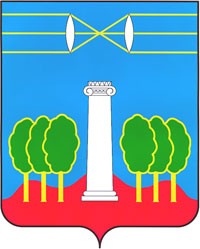 АДМИНИСТРАЦИЯГОРОДСКОГО ОКРУГА КРАСНОГОРСКМОСКОВСКОЙ ОБЛАСТИПОСТАНОВЛЕНИЕ__________________№____________________О внесении изменений в муниципальную программугородского округа Красногорск «Содержание и развитие инженерной инфраструктуры и энергоэффективности» на 2018-2022гг.В связи с уточнением перечня мероприятий и объёмов финансирования муниципальной программы городского округа Красногорск «Содержание и развитие инженерной инфраструктуры и энергоэффективности» на 2018-2022гг., утверждённой постановлением администрации городского округа Красногорск от 21.12.2017 № 3047/2 п о с т а н о в л я ю:1. Изложить муниципальную программу городского округа Красногорск «Содержание и развитие инженерной инфраструктуры и энергоэффективности» на 2018-2022гг. в следующей редакции (приложение).2. Опубликовать настоящее постановление в газете «Красногорские вести» и разместить на официальном сайте администрации городского округа Красногорск актуальную версию Программы.3. Создать новую версию Программы в «Подсистеме по формированию и мониторингу муниципальных программ Московской области» автоматизированной информационно-аналитической системы мониторинга «Мониторинг социально-экономического развития Московской области с использованием типового сегмента ГАС «Управление».4. Контроль за выполнением настоящего постановления возложить на первого заместителя главы администрации городского округа Красногорск М.Ю. Киреева.Главагородского округа Красногорск                                                                 Р.Ф. ХабировИ.В. Астрединов84955623409Разослано: в дело – 2, в прокуратуру, Кирееву, Коноваловой, Гереш, Филаткиной, Ризвановой, Кушнир,  Морозову, Шейкину, Шмидке, Левину.Верно Старший инспектор общего отделаУправления делами                                                                       Ю.Г. НикифороваСОГЛАСОВАНИЯОтветственный за согласованиеБаврина Н.А.0409ДатаСуть возражений, замечаний, предложенийФ.И.О. должностьЛичная подписьАстрединов И.В.Начальник УЖКХКиреев М.Ю.Первый Заместитель главы администрации Кушнир И.А.Начальник отдела МП и ЦПГереш Н.А.Начальник финансового управленияФилаткина С.Н.Начальник управления-главный бухгалтер